Applicant Evaluation TemplatesApplicant evaluation templates are intended for use by the search committee in the initial screening process.  They can be a useful tool in determining if an applicant meets threshold criteria or not.  On the following pages are three templates from other institutions that provide different models of assessing if applicants meet threshold requirements.Sample Applicant Evaluation Form 1Source: University of WashingtonCandidate:Reviewer:Sample Applicant Evaluation Form 2Source: University of WashingtonCandidate:Reviewer:Evaluation Criteria: Ranking suggestion: High/ Med/ Low – plus specific comments. Sample Applicant Evaluation Form 3Source: University of MichiganApplicant’s Name:Reviewer:Please indicate which of the following are true for you (check all that apply): 	Read applicant’s CVRead applicant’s statements (teaching, research, etc.)Read applicant’s scholarship – indicate which:_________________________________Read applicant’s letters of recommendationPlease rate the candidate on each of the following: Excellent Good Neutral FairPoor Unable to judge Potential/Evidence: Scholarly impact Potential/Evidence: Research or creative activity productivity Potential/Evidence: Externally funded researchRecord on diversity-related researchRecord on diversity-related teaching Ability to make positive contribution to department’s climatePotential/Demonstrated ability: Attract and supervise graduate students Potential/Demonstrated ability: Teach and supervise undergraduates Potential/Demonstrated ability: Conscientious university community member Ranking Research Topic Geographical Areas Record on DiversityTeaching Content Teaching & Mentoring SkillsCollaboration & CitizenshipOutside Letters (Departmental needs, anthropological breadth, interdisciplinary, scholarly productivity, quality of publications, methodological expertise and breadth) Departmental needs(Mentoring, pedagogy, activism, recruitment, community action, research on issues related to diversity, social inequalities and social justice) (Departmental needs, syllabi content, methodological approaches, understudied communities) (Teaching evaluations, experience working with underrepresented students) (Department, interdisciplinary community) HighMediumLowPlease rate the applicant on each of the following: Excellent Good Neutral FairPoor Unable to judge Evidence of scholarly productivityPotential/ for (Evidence of) scholarly impact / tenurabilityEvidence of strong background in (relevant fields)Contribution to [particular] perspective on [particular area]Evidence of teaching experience and interest (including grad mentorship)Potential (Ability) to teach courses in core curriculumPotential (Ability) to teach and advise diverse studentsPotential (Ability) to teach the core curriculum on [particular area] (including the creation of new courses)Other comments: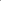 